名前（　　　　　　　　　　）◇国づくりについて…（　）に当てはまる言葉を書こう。　・（人物名：　　　　　　　　　　）や大化の改新によって政治の仕組みが整えられた。また，（　　　　　）が造られたころに（　　　　　）　　　を中心とした政治が確立した。◇文化について…３コマまんが風に絵と文でまとめよう。⇒３コマまんが風にまとめたことをふりかえると…ことが分かる（といえる）。名前（　　　　　　　　　　）☆これからの時代にも「今に伝わる『文化』」が伝わっていくためには，誰がどのようなことをすればよいのだろう。絵絵絵文文文絵【1コマ目：平安時代の文化】絵【2コマ目：室町時代の文化】絵【3コマ目：今に伝わる「文化」と京都の関わり】文文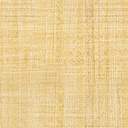 